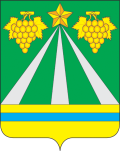 АДМИНИСТРАЦИЯ МУНИЦИПАЛЬНОГО ОБРАЗОВАНИЯКРЫМСКИЙ РАЙОНПОСТАНОВЛЕНИЕот 29.07.2022                                                                                                                             № 2075город КрымскОб утверждении муниципальной программы муниципального образования Крымский район «Организация экологического воспитания и формирования экологической культуры в области обращения с твердыми коммунальными отходами на территории муниципального образования Крымский район» на 2025-2029 годыВ соответствии со статьей 179 Бюджетного кодекса Российской Федерации от 31 июля 1998 года № 145-ФЗ, федеральными законами от 6 октября 2003 года № 131-ФЗ «Об общих принципах организации местного самоуправления в Российской Федерации», от 27 июня 1998 года № 89-ФЗ «Об отходах производства и потребления», постановлением администрации муниципального образования Крымский район от 17 августа 2020 года № 1700 «Об утверждении порядка разработки, утверждения и реализации муниципальных программ муниципального образования Крымский район», уставом муниципального образования Крымский район, в целях осуществления экологического просвещения, организации экологического воспитания и формирования экологической культуры в области обращения с твердыми коммунальными отходами на территории муниципального образования Крымский район,               п о с т а н о в л я ю:Утвердить муниципальную программу муниципального образования Крымский район «Организация экологического воспитания и формирования экологической культуры в области обращения с твердыми коммунальными отходами на территории муниципального образования Крымский район» на 2022-2024 годы (приложение). Отделу по взаимодействию со СМИ администрации муниципального образования Крымский район (Безовчук) разместить настоящее постановление путем размещения на официальном сайте администрации муниципального образования Крымский район www.krymsk-region.ru, зарегистрированном          в качестве средства массовой информации. Контроль за выполнением настоящего постановления возложить на заместителя главы муниципального образования Крымский район С.Д.Казанжи.Постановление вступает в силу со дня подписания.Первый заместитель главы муниципального образования Крымский район                                                                В.Н.ЧерникМУНИЦИПАЛЬНАЯ ПРОГРАММАмуниципального образования Крымский район «Организация экологического воспитания и формирования экологической культуры       в области обращения с твердыми коммунальными отходами на территории муниципального образования Крымский район»на 2025-2029 годыСодержание проблемы и обоснование необходимости ее решения программными методамиНеобходимость разработки муниципальной программы связана с реализацией полномочий органов местного самоуправления по организации экологического воспитания и формированию экологической культуры в области обращения с твердыми коммунальными отходами, установленных Федеральным законом от 24 июня 1998 года № 89-ФЗ «Об отходах производства и потребления».В рамках муниципальной программы будут реализовываться мероприятия, направленные на решение проблем экологического просвещения, воспитания и формирования экологической культуры в области обращения с твердыми коммунальными отходами на территории муниципального образования Крымский район.К мероприятиям муниципальной программы могут относиться:экологические акции различного характера, в том числе направленные на поддержание санитарного порядка, воспитание бережного отношения           к природе, предотвращение вредного воздействия отходов производства и потребления на здоровье человека и окружающую среду и пр.;мероприятия по правовому просвещению и информированию, направленные на популяризацию знаний природоохранного и экологического законодательства Российской Федерации;распространение и пропаганда экологических знаний, в том числе           с использованием средств массовой информации и телекоммуникационной сети Интернет, путем изготовления и распространения брошюр, плакатов, буклетов и иной печатной продукции;распространение информационных материалов, разъясняющих правила обращения с ТКО, в том числе с использованием средств массовой информации и телекоммуникационной сети Интернет, путем изготовления и распространения брошюр, плакатов, буклетов и иной печатной продукции;иные мероприятия, не противоречащие действующему законодательству.Утверждение муниципальной программы позволит укрепить успешное взаимодействие между органами местного самоуправления и общественностью и послужит залогом решения поставленных задач.Цели и задачи, сроки и этапы реализациимуниципальной программыЦели муниципальной программы на 2025 - 2029 годы:формирование бережного отношения к природе и повышение экологической культуры на территории муниципального образования Крымский район;обеспечение свободного доступа населения к экологической информации в сфере обращения с твердыми коммунальными отходами; распространение знаний об экологической безопасности, информации о состоянии окружающей среды и об использовании природных ресурсов в целях формирования экологической культуры населенияЗадачи муниципальной программы на 2025 - 2029 годы:повышение уровня навыков населения на территории муниципального образования Крымский район в сфере охраны окружающей среды и экологической безопасности;информационное обеспечение в сфере охраны окружающей среды и экологической безопасности;привлечение граждан, общественных объединений и иных некоммерческих организаций к участию в реализации мероприятий в сфере охраны окружающей среды и рационального природопользования;информирование населения о природоохранных проблемах и путях их решений; формирование ответственного отношения к окружающей среде.  Срок реализации муниципальной программы: 2025 - 2029 годы.Этапы реализации муниципальной программы не предусмотрены.Перечень основных мероприятий муниципальной программыПлан мероприятий муниципальной программы содержит перечень мероприятий, определяет сроки их проведения и необходимый объем бюджетных ассигнований.Проведение мероприятий может осуществляться как силами администраций поселений муниципального образования Крымский район, так и силами сторонних организаций, как на коммерческой (путем заключения контрактов (договоров), соглашений о взаимодействии и сотрудничестве), так и на безвозмездной основе.Организация экологического воспитания и формирования экологической культуры в области обращения с твердыми коммунальными отходами на территории муниципального образования Крымский район осуществляется, как правило, для реализации взаимодействия лиц, участвующих в экологическом образовании, просвещении, в сфере обращения с твердыми коммунальными отходами, на территории муниципального образования Крымский район, а также для привлечения представителей различных организаций и общественных объединений, осуществляющих свою деятельность на территории муниципального образования Крымский район, жителей муниципального образования Крымский район к реализации вопроса местного значения – осуществление экологического просвещения, организации экологического воспитания и формирования экологической культуры в области обращения с твердыми коммунальными отходами.Администрация муниципального образования Крымский район на основании устава администрации муниципального образования Крымский район:разрабатывает и обеспечивает реализацию мероприятий по организации экологического воспитания и формирования экологической культуры на территории муниципального образования Крымский район;организует проведение таких мероприятий, в том числе осуществление закупок товаров, работ, услуг для обеспечения муниципальных нужд                  в соответствии с действующим законодательством Российской Федерации        о контрактной системе в сфере закупок.Перечень и краткое описание подпрограммПодпрограммы муниципальной программы не предусмотрены.Обоснование ресурсного обеспечения муниципальной программыРешение вопроса местного значения: осуществление экологического просвещения, организация экологического воспитания и формирование экологической культуры в области обращения с твердыми коммунальными отходами является расходным обязательством муниципального образования Крымский район, подлежащие исполнению за счет средств бюджета муниципального образования Крымский район.Общий объем финансирования муниципальной программы составляет   260,0 тыс. рублей, в том числе по годам реализации:2025 год – 52,0 тыс. рублей;2026 год – 52,0 тыс. рублей;2027 год – 52,0 тыс. рублей;2028 год – 52,0 тыс. рублей; 2029 год – 52,0 тыс. рублей6. Прогноз сводных показателей муниципальных заданий по этапам реализации муниципальной программы (в случае оказания муниципальными учреждениями муниципального образования Крымский район муниципальных услуг (выполнения работ) юридическим и (или) физическим лицамПрогноз сводных показателей муниципальных заданий не предусмотрен8. Механизм реализации муниципальной программыОбъем бюджетных ассигнований на реализацию муниципальной программы утверждается решением Совета муниципального образования Крымский район о бюджете муниципального образования Крымский район    на очередной финансовый год и плановый период в составе ведомственной структуры расходов. Контроль за реализацией мероприятий муниципальной программы осуществляет управление по вопросам жизнеобеспечения, транспорта, связи и экологической безопасности администрации муниципального образования Крымский район – координатор муниципальной программы.Управление по вопросам жизнеобеспечения, транспорта, связи                    и экологической безопасности администрации муниципального образования Крымский район:осуществляет мониторинг и анализ отчётов иных исполнителей мероприятий муниципальной программы;представляет в управление экономики и прогнозирования администрации муниципального образования Крымский район сведения, необходимые для проведения мониторинга реализации муниципальной программы;проводит оценку эффективности муниципальной программы;готовит годовой отчёт о ходе реализации муниципальной программы; организует реализацию муниципальной программы, координацию деятельности муниципальных заказчиков и исполнителей мероприятий муниципальной программы;осуществляет нормативно-правовое и методическое обеспечение реализации муниципальной программы;осуществляет подготовку предложений по объёмам и источникам средств, направленных на реализацию мероприятий муниципальной программы;осуществляет информационную и разъяснительную работу, направленную на освещение целей и задач муниципальной программы;осуществляет оценку социально-экономической эффективности,          а также оценку целевых показателей и критериев реализации муниципальной программы в целом;осуществляет корректировку мероприятий по реализации муниципальной программы на текущий и последующий годы по источникам, объёмам финансирования и перечню реализуемых мероприятий по результатам принятия местного бюджета и уточнения возможных объёмов финансирования из других источников;принимает решение о внесении в установленном порядке изменений   в муниципальную программу и несёт ответственность за достижение целевых показателей муниципальной программы.Управление по вопросам жизнеобеспечения, транспорта, связи                    и экологической безопасности администрации муниципального образования Крымский район:- ежеквартально, не позднее 10-го числа месяца, следующего за отчётным, представляет в управление экономики и прогнозирования администрации муниципального образования Крымский район отчёты об использовании муниципальных средств.- ежегодно, до 1 марта года, следующего за отчетным, предоставляет в управление экономики и прогнозирования администрации муниципального образования Крымский район доклад о ходе выполнения программных мероприятий и эффективности использования финансовых средств.- в соответствии с Федеральным законом Российской Федерации от                     28 июня 2014 года № 172-ФЗ «О стратегическом планировании  в Российской Федерации», обеспечивает размещение муниципальной программы (внесение изменений в муниципальную программу) в Федеральном государственном реестре документов стратегического планирования, размещенном в государственной автоматизированной информационной системе «Управление» (ГАСУ) в течение 10 дней со дня ее утверждения.- обеспечивает размещение муниципальной программы (внесение изменений в муниципальную программу), а также информацию о ходе реализации и достигнутых результатах муниципальной программы на официальном сайте администрации муниципального образования Крымский район в сети «Интернет» в разделе «Муниципальные программы».9. Оценка рисков реализации муниципальной программыНа результат реализации муниципальной программы могут повлиять риски, как внутренние факторы, которые относятся к сфере компетенции ответственного исполнителя муниципальной программы, так и внешние факторы, наступление которых не зависит от действий исполнителя программы. К внутренним рискам реализации муниципальной программы относятся:низкая исполнительская дисциплина исполнителей программы; несвоевременная разработка, согласование и принятие документов, обеспечивающих выполнение основных мероприятий муниципальной программы; недостаточная оперативность корректировки хода реализации программы при наступлении внешних рисков реализации муниципальной программы.Мерами по управлению внутренними рисками реализации муниципальной программы являются: детальное планирование хода реализации программы, оперативный мониторинг хода реализации муниципальной программы, своевременная корректировка основных мероприятий и сроков их исполнения с сохранением ожидаемых результатов  их реализации.К внешним рискам реализации программы относятся:макроэкономические риски, связанные с возможностями снижения темпов роста экономики и уровня инвестиционной активности, а также                с возникновением бюджетного дефицита. Эти риски могут отразиться на уровне реализации наиболее затратных мероприятий;операционные риски связаны с несовершенством системы управления, недостаточной технической и нормативной правовой поддержкой для реализации мероприятий муниципальной программы. Эти риски могут привести к нарушению сроков выполнения мероприятий и достижения запланированных результатов; техногенные и экологические риски, связанные с возникновением крупной техногенной или экологической катастрофы. Эти риски могут привести к отвлечению средств от финансирования мероприятий муниципальной программы в пользу других направлений развития муниципального образования Крымский район и переориентации на ликвидацию последствий катастрофы;риски финансовой необеспеченности связаны с недостаточностью бюджетных средств на реализацию мероприятий программы. Эти риски могут привести к недостижению запланированных показателей, нарушению сроков выполнения мероприятий, отрицательной динамике показателей.Мерами по управлению внешними рисками реализации муниципальной программы являются: определение приоритетов для первоочередного финансирования основных мероприятий муниципальной программы, корректировка основных мероприятий Муниципальной программы и сроков   их реализации, обеспечение эффективного целевого использования финансовых средств, в соответствии с определенными приоритетами.Начальник управления по вопросам жизнеобеспечения, транспорта, связи и экологической безопасности администрации муниципального образования Крымский район                         Е.Е.ХристофороваПРИЛОЖЕНИЕк постановлению администрации муниципального образования Крымский районот 29.07.2022      № 2075ПАСПОРТмуниципальной программы муниципального образования Крымский район «Организация экологического воспитания и формирования экологической культуры в области обращения с твердыми коммунальными отходами на территории муниципального образования Крымский район»       на 2025-2029 годыПАСПОРТмуниципальной программы муниципального образования Крымский район «Организация экологического воспитания и формирования экологической культуры в области обращения с твердыми коммунальными отходами на территории муниципального образования Крымский район»       на 2025-2029 годыНаименование муниципальной программы«Организация экологического воспитания                          и формирования экологической культуры в области обращения с твердыми коммунальными отходами           на территории муниципального образования Крымский район» на 2025-2029 годы (далее – Муниципальная программа)Основания для разработки муниципальной программы- статья 179 Бюджетного кодекса Российской Федерации;- федеральный закон от 6 октября 2003 года № 131-ФЗ «Об общих принципах организации местного самоуправления в Российской Федерации»;- федеральный закон от 24 июня 1998 года № 89-ФЗ      «Об отходах производства и потребления»;- постановление администрации муниципального образования Крымский район от 17 августа 2020 года     № 1700 «Об утверждении порядка разработки, утверждения и реализации муниципальных программ муниципального образования Крымский район»;- устав муниципального образования Крымский район;- постановление администрации муниципального образования Крымский район от 25 декабря 2017 года    № 2269 «Об утверждении перечня муниципальных программ муниципального образования Крымский район»Координатор муниципальной программыУправление по вопросам жизнеобеспечения, транспорта, связи и экологической безопасности администрации муниципального образования Крымский районПодпрограммы муниципальной программыНе предусмотреноКоординатор муниципальной подпрограммыНе предусмотреноВедомственные целевые программыНе предусмотреноСубъект бюджетного планированияАдминистрация муниципального образования Крымский районИные исполнители отдельных мероприятий муниципальной программыНе предусмотреноЦели муниципальной программыформирование бережного отношения к природе            и повышение экологической культуры на территории муниципального образования Крымский район;обеспечение свободного доступа населения к экологической информации в сфере обращения с твердыми коммунальными отходами;распространение знаний об экологической безопасности, информации о состоянии окружающей среды и об использовании природных ресурсов в целях формирования экологической культуры населенияЗадачи муниципальной программыповышение уровня навыков населения на территории муниципального образования Крымский район в сфере охраны окружающей среды и экологической безопасности;информационное обеспечение в сфере охраны окружающей среды и экологической безопасности;привлечение граждан, общественных объединений       и иных некоммерческих организаций к участию                в реализации мероприятий в сфере охраны окружающей среды и рационального природопользования;информирование населения о природоохранных проблемах и путях их решений; формирование ответственного отношения к окружающей средеПеречень целевых показателей муниципальной программыколичество распространенных информационных материалов, буклетов, листовок;количество проведенных экологических субботников; количество оформленных стендов;количество публикаций в СМИЭтапы и сроки реализации муниципальной программы2025-2029 годыОбъемы бюджетных ассигнований муниципальной программы Общий объем финансирования муниципальной программы составляет 260,0 тыс. рублей, из них средства бюджета муниципального образования Крымский район – 260,0 тыс. рублей, в том числе по годам реализации:2025 год – 52,0 тыс. рублей;2026 год – 52,0 тыс. рублей;2027 год – 52,0 тыс. рублей;2028 год – 52,0 тыс. рублей; 2029 год – 52,0 тыс. рублейКонтроль за выполнением муниципальной программыУправление по вопросам жизнеобеспечения, транспорта, связи и экологической безопасности администрации муниципального образования Крымский район № п/пНаименование основного мероприятияИсточ-ник финан-сиро-ванияОбъем финансирования (тыс.руб.)В том числе:В том числе:В том числе:В том числе:В том числе:Ожидаемый непо-средственный результат Муниципальный заказчик мероприятия№ п/пНаименование основного мероприятияИсточ-ник финан-сиро-ванияОбъем финансирования (тыс.руб.)2025год2026год2027год2028 год2029       год1Распространение информационных материалов, буклетов, листовок, разъясняющих правила обращения с твердыми коммунальными отходамиБюджет МО Крымс-кий район78,015,615,615,615,615,6Формирование ответственного отношения по обращению с отходами,   в том числе к раздельному сбору твердых коммунальных отходов.Администрация муниципального образования Крымский район2Проведение массовых экологических субботников по очистке территории муниципального образования от мусора, прилегающих территорий предприятий, учреждений, домовладений, в местах массового отдыхаБюджет МО Крымский район78,015,615,615,615,615,6Привлечение граждан, общественных объединений и иных некоммерческих организаций к участию в реализации мероприятий в сфере охраны окружающей среды, рационального природопользования;Администрация муниципального образования Крымский район3Оформление тематических стендов, проведение классных часов, бесед, лекций по экологическому воспитанию населения и формированию экологической культуры в области обращения с твердыми коммунальными отходамиБюджет МО Крымский район104,020,820,820,820,820,8Повышение уровня знаний, умений, навыков населения на территории муниципального образования в сфере охраны окружающей среды                       и экологической безопасностиАдминистрация муниципального образования Крымский район4Проведение рейдов по выявлению несанкционированных свалок на территории муниципального образования Крымский район0,000,000,000,000,000,00Поддержание санитарного порядка, воспитания бережного отношения к природе, предотвращении вредного воздействия отходов производства и потребления на здоровье человека и окружающую среду и пр.Администрация муниципального образования Крымский район5Публикации о реализации программных мероприятий на официальном сайте администрации муниципального образования Крымский район в сети Интернет www.krymsk-region.ru. 0,000,000,000,000,000,00Информационное обеспечение в сфере охраны окружающей среды  и экологической безопасностиАдминистрация муниципального образования Крымский районИтого:Итого:260,052,052,052,052,052,07. Сведения о показателях (индикаторах) муниципальной программы7. Сведения о показателях (индикаторах) муниципальной программы7. Сведения о показателях (индикаторах) муниципальной программы7. Сведения о показателях (индикаторах) муниципальной программы7. Сведения о показателях (индикаторах) муниципальной программы7. Сведения о показателях (индикаторах) муниципальной программы7. Сведения о показателях (индикаторах) муниципальной программы7. Сведения о показателях (индикаторах) муниципальной программы7. Сведения о показателях (индикаторах) муниципальной программы№
п/пПоказатель (индикатор) (наименование) Ед.
изм.Значения показателейЗначения показателейЗначения показателейЗначения показателейЗначения показателейЗначения показателейЗначения показателейЗначения показателейЗначения показателейЗначения показателей№
п/пПоказатель (индикатор) (наименование) Ед.
изм.2025 год 2025 год 2026 год 2026 год 2027 год 2027 год 2028 год2028 год2029 года2029 года№
п/пПоказатель (индикатор) (наименование) Ед.
изм.базовый вариантс учетом доп. средствбазовый вариантс учетом доп. средствБазовыйвариантс учетом доп. средствБазовыйвариантс учетом доп. средствБазовыйвариантс учетом доп. средств12345678910111213Программа «Проведение мероприятий по рекультивации земельного участка-свалки твердых бытовых отходов, расположенной в районе ЛПДС «Крымская» на 2022-2024 годы»Программа «Проведение мероприятий по рекультивации земельного участка-свалки твердых бытовых отходов, расположенной в районе ЛПДС «Крымская» на 2022-2024 годы»Программа «Проведение мероприятий по рекультивации земельного участка-свалки твердых бытовых отходов, расположенной в районе ЛПДС «Крымская» на 2022-2024 годы»Программа «Проведение мероприятий по рекультивации земельного участка-свалки твердых бытовых отходов, расположенной в районе ЛПДС «Крымская» на 2022-2024 годы»Программа «Проведение мероприятий по рекультивации земельного участка-свалки твердых бытовых отходов, расположенной в районе ЛПДС «Крымская» на 2022-2024 годы»Программа «Проведение мероприятий по рекультивации земельного участка-свалки твердых бытовых отходов, расположенной в районе ЛПДС «Крымская» на 2022-2024 годы»Программа «Проведение мероприятий по рекультивации земельного участка-свалки твердых бытовых отходов, расположенной в районе ЛПДС «Крымская» на 2022-2024 годы»Программа «Проведение мероприятий по рекультивации земельного участка-свалки твердых бытовых отходов, расположенной в районе ЛПДС «Крымская» на 2022-2024 годы»Программа «Проведение мероприятий по рекультивации земельного участка-свалки твердых бытовых отходов, расположенной в районе ЛПДС «Крымская» на 2022-2024 годы»Программа «Проведение мероприятий по рекультивации земельного участка-свалки твердых бытовых отходов, расположенной в районе ЛПДС «Крымская» на 2022-2024 годы»Программа «Проведение мероприятий по рекультивации земельного участка-свалки твердых бытовых отходов, расположенной в районе ЛПДС «Крымская» на 2022-2024 годы»Программа «Проведение мероприятий по рекультивации земельного участка-свалки твердых бытовых отходов, расположенной в районе ЛПДС «Крымская» на 2022-2024 годы»Программа «Проведение мероприятий по рекультивации земельного участка-свалки твердых бытовых отходов, расположенной в районе ЛПДС «Крымская» на 2022-2024 годы»1Количество распространенных информационных материалов, буклетов, листовокшт.30003000300030003000300030003000300030002Количество проведенных экологических субботников шт.303030303030303030303Количество оформленных стендов шт.111111111111111111115Количество публикаций в СМИшт.2233555555Внутренний фактор, который может повлиять на реализацию программыМеханизм минимизации негативного влияния внутренних факторов12Низкая исполнительская дисциплина исполнителей муниципальной программы; несвоевременная разработка, согласование и принятие документов, обеспечивающих выполнение основных мероприятий муниципальной программы; недостаточная оперативность корректировки хода реализации программы при наступлении внешних рисков реализации муниципальной программыДетальное планирование хода реализации муниципальной программы; оперативный мониторинг хода реализации программы; своевременная корректировка основных мероприятий и сроков их исполнения с сохранением ожидаемых результатов их реализацииВнешний фактор, который может повлиять на реализацию программыМеханизм минимизации негативного влияния внешних факторовФинансовые риски, связанные с выполнением финансовых обязательств, принятых в муниципальной программеОграничение финансовых рисков осуществляется путем ежегодного уточнения финансовых средств, предусмотренных на реализацию мероприятий муниципальной программы, в зависимости от достигнутых результатовПравовые риски, возникающие в связи с отсутствием или изменением нормативных правовых актов, необходимых для реализации муниципальной программыОперативное реагирование управления по вопросам жизнеобеспечения,  строительства, транспорта, связи и экологической безопасности на изменение федерального и краевого законодательства